Пономаренко Дмитрий ДмитриевичExperience:Position applied for: Ordinary SeamanDate of birth: 30.04.1986 (age: 31)Citizenship: UkraineResidence permit in Ukraine: NoCountry of residence: UkraineCity of residence: KhersonPermanent address: пгт.Антоновка улПограничная 62аContact Tel. No: +38 (097) 739-98-94E-Mail: Sifondimon@mail.ruU.S. visa: NoE.U. visa: NoUkrainian biometric international passport: Not specifiedDate available from: 30.01.2009English knowledge: PoorMinimum salary: 700 $ per monthPositionFrom / ToVessel nameVessel typeDWTMEBHPFlagShipownerCrewingOrdinary Seaman01.03.2007-06.10.2008Зірка ДніпраPassenger Ship54751000Украинский000 Червона Рута&mdash;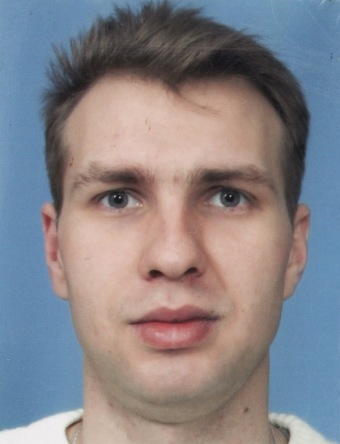 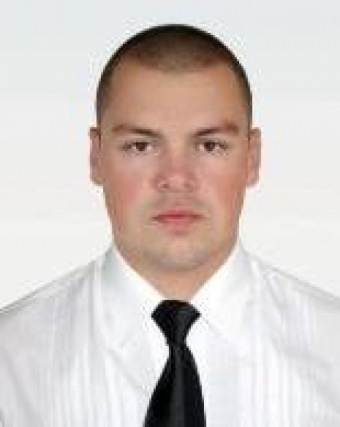 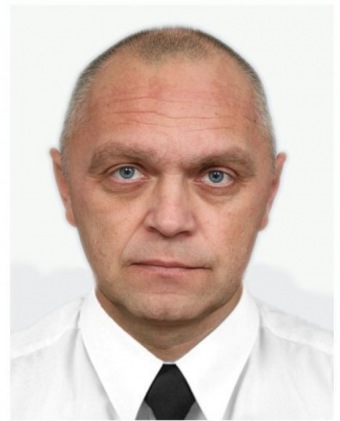 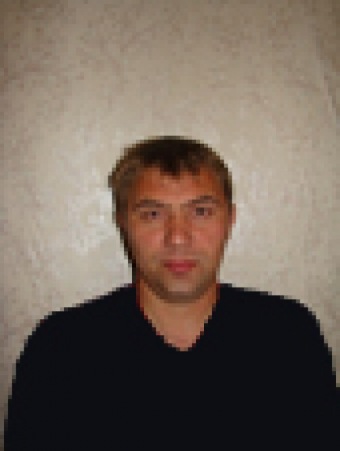 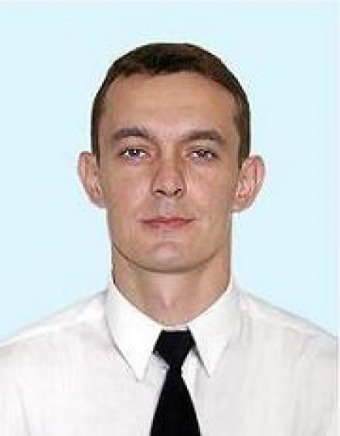 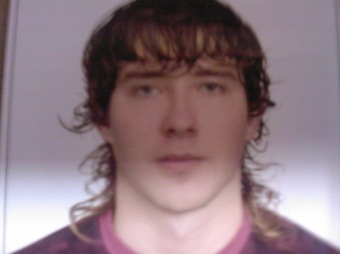 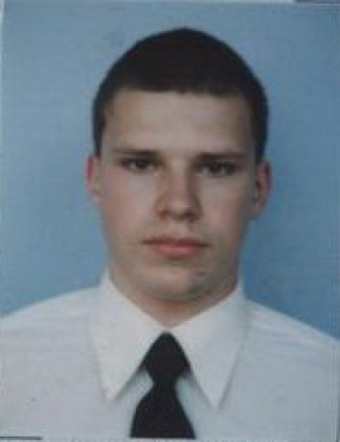 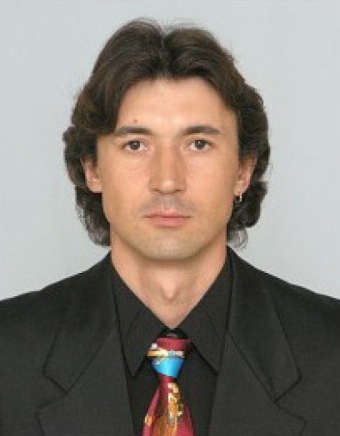 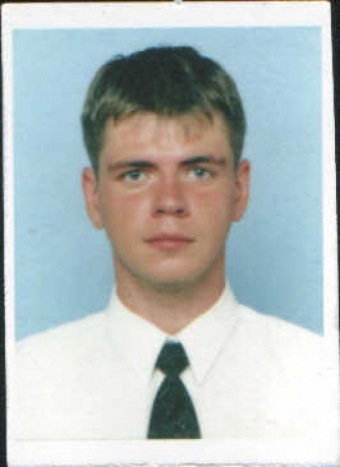 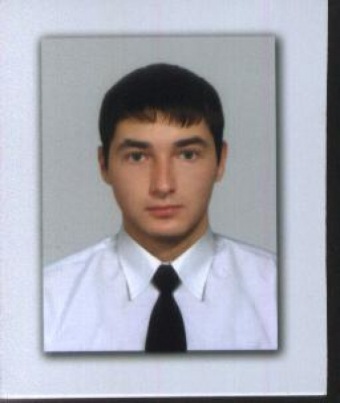 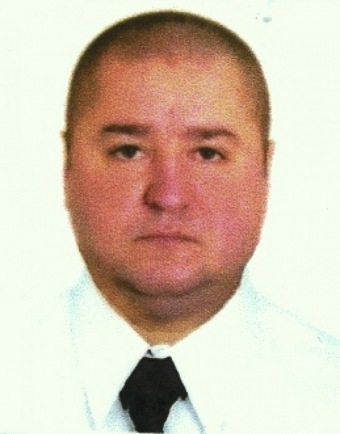 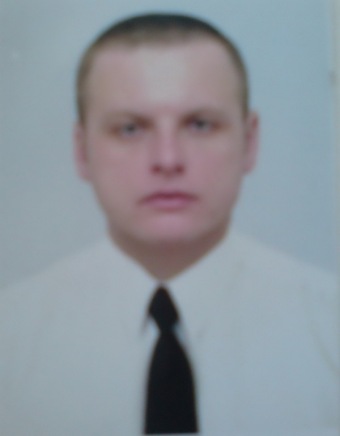 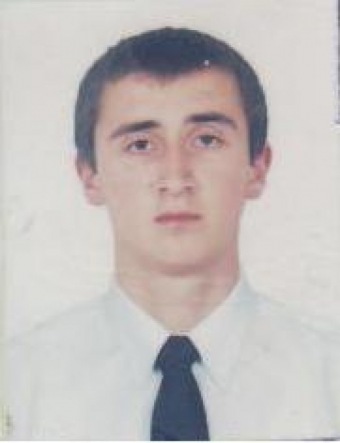 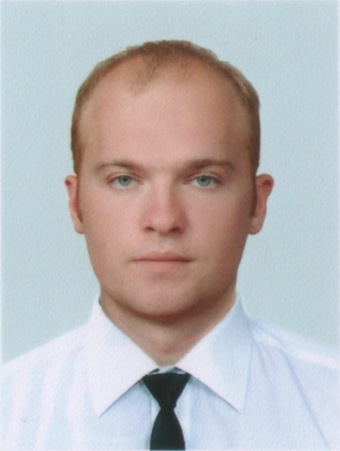 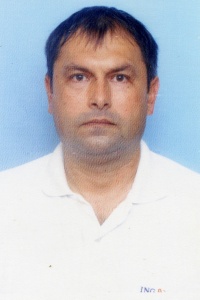 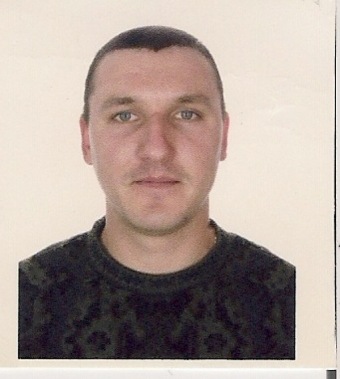 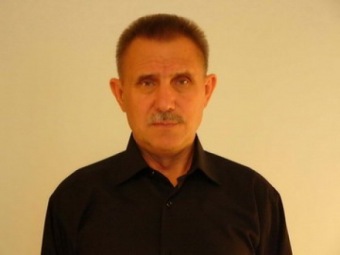 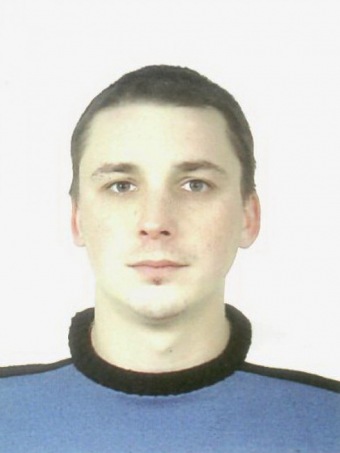 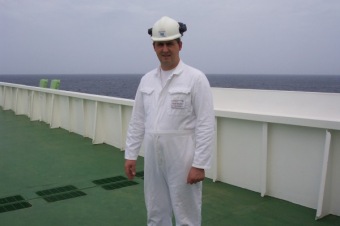 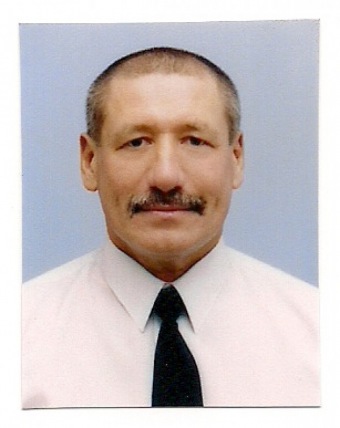 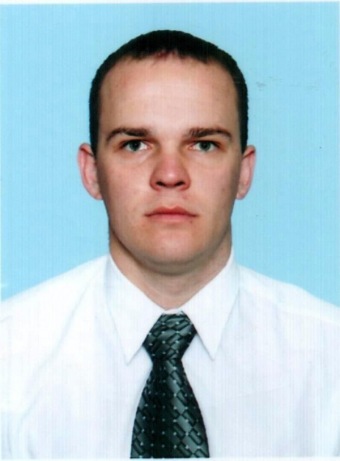 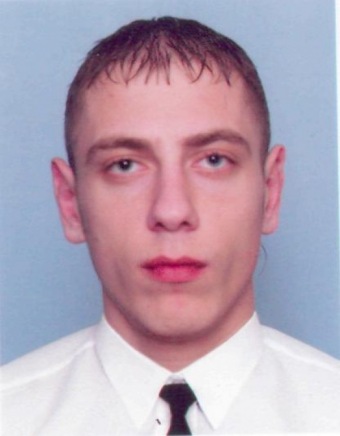 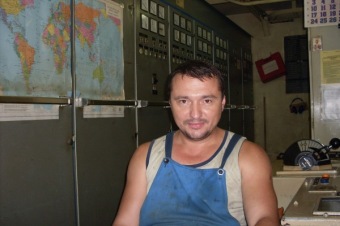 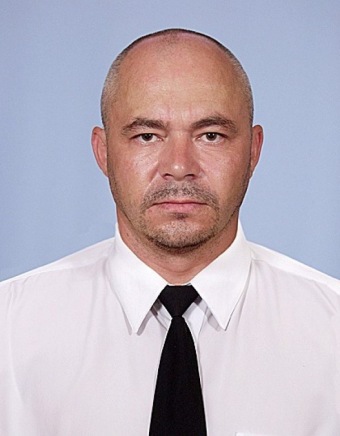 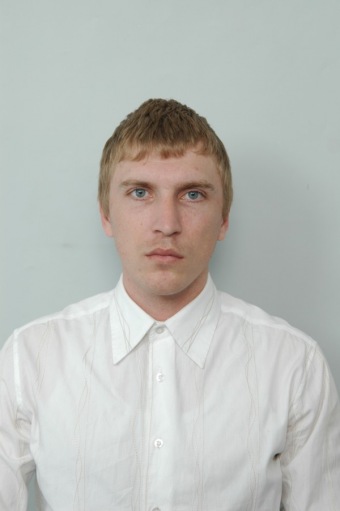 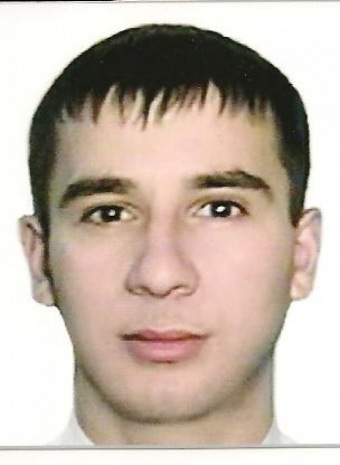 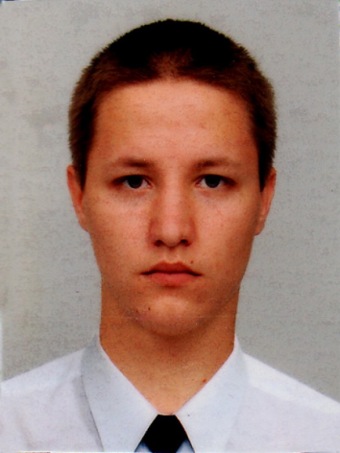 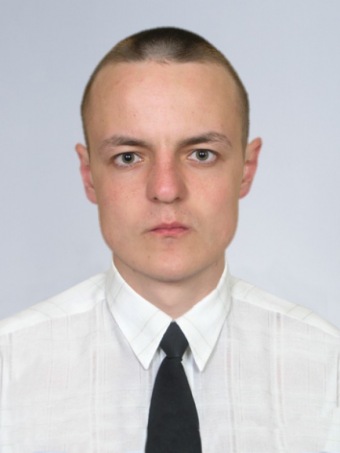 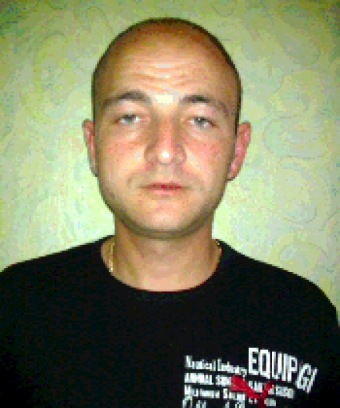 